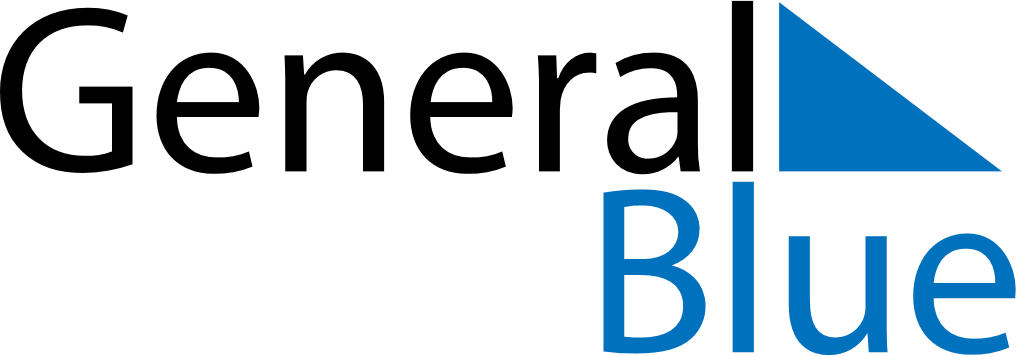 March 2018March 2018March 2018March 2018South SudanSouth SudanSouth SudanSundayMondayTuesdayWednesdayThursdayFridayFridaySaturday1223456789910International Women’s Day111213141516161718192021222323242526272829303031